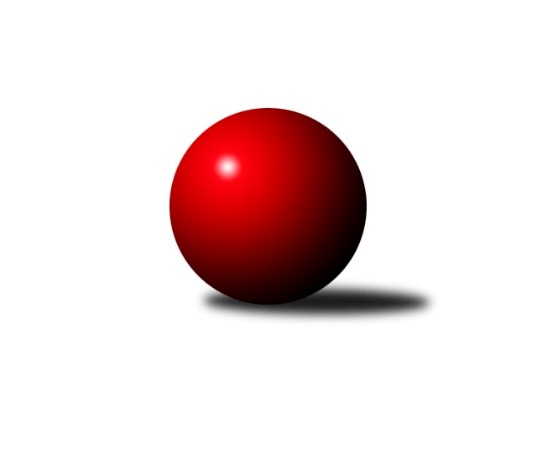 Č.11Ročník 2015/2016	6.12.2015Nejlepšího výkonu v tomto kole: 3664 dosáhlo družstvo: SKK Svijany  Vrchlabí1. KLM 2015/2016Výsledky 11. kolaSouhrnný přehled výsledků:TJ Sokol KARE Luhačovice˝A˝	- TJ Sokol Husovice	7:1	3547:3516	15.0:9.0	5.12.KK Moravská Slávia Brno ˝A˝	- TJ Valašské Meziříčí	1.5:6.5	3315:3357	11.5:12.5	5.12.HKK Olomouc ˝A˝	- KK PSJ Jihlava	2:6	3560:3569	11.0:13.0	5.12.TJ Červený Kostelec  	- Baník Stříbro Klokani	6:2	3535:3501	14.0:10.0	5.12.SKK Svijany  Vrchlabí	- KK Slavoj Praha	5:3	3664:3638	14.0:10.0	5.12.SKK Rokycany	- SKK Jičín	7:1	3625:3379	17.0:7.0	6.12.Tabulka družstev:	1.	SKK Rokycany	10	9	0	1	58.0 : 22.0 	159.0 : 81.0 	 3519	18	2.	TJ Sokol KARE Luhačovice˝A˝	11	9	0	2	61.0 : 27.0 	151.5 : 112.5 	 3450	18	3.	KK PSJ Jihlava	11	8	0	3	56.0 : 32.0 	149.0 : 115.0 	 3470	16	4.	KK Slavoj Praha	11	6	1	4	50.0 : 38.0 	137.5 : 126.5 	 3478	13	5.	TJ Sokol Husovice	11	6	0	5	46.0 : 42.0 	138.0 : 126.0 	 3461	12	6.	SKK Svijany  Vrchlabí	10	5	0	5	39.0 : 41.0 	123.0 : 117.0 	 3437	10	7.	TJ Valašské Meziříčí	10	5	0	5	38.5 : 41.5 	106.0 : 134.0 	 3388	10	8.	Baník Stříbro Klokani	11	5	0	6	42.5 : 45.5 	130.5 : 133.5 	 3521	10	9.	SKK Jičín	10	4	1	5	37.0 : 43.0 	115.5 : 124.5 	 3365	9	10.	TJ Červený Kostelec	11	3	0	8	33.0 : 55.0 	113.5 : 150.5 	 3405	6	11.	HKK Olomouc ˝A˝	11	2	1	8	34.5 : 53.5 	115.0 : 149.0 	 3378	5	12.	KK Moravská Slávia Brno ˝A˝	11	0	1	10	16.5 : 71.5 	97.5 : 166.5 	 3349	1Podrobné výsledky kola:	 TJ Sokol KARE Luhačovice˝A˝	3547	7:1	3516	TJ Sokol Husovice	Jiří Kudláček	163 	 155 	 135 	137	590 	 2:2 	 571 	 135	148 	 150	138	Zdeněk Vymazal	Michal Markus	154 	 156 	 157 	150	617 	 3:1 	 627 	 153	150 	 154	170	Michal Šimek	Tomáš Molek *1	124 	 124 	 137 	157	542 	 1:3 	 578 	 161	131 	 146	140	Libor Škoula	Radek Polách	134 	 164 	 167 	153	618 	 2:2 	 602 	 147	156 	 140	159	Jiří Axman ml. ml.	Jiří Mrlík	130 	 130 	 143 	151	554 	 3:1 	 549 	 137	129 	 139	144	Václav Mazur	Rostislav Gorecký	145 	 157 	 163 	161	626 	 4:0 	 589 	 144	148 	 149	148	Dušan Rybarozhodčí: střídání: *1 od 31. hodu Filip LekešNejlepší výkon utkání: 627 - Michal Šimek	 KK Moravská Slávia Brno ˝A˝	3315	1.5:6.5	3357	TJ Valašské Meziříčí	Ondřej Němec	146 	 134 	 127 	140	547 	 2:2 	 547 	 123	140 	 149	135	Vladimír Výrek	Miroslav Milan	135 	 159 	 138 	160	592 	 2:2 	 597 	 145	148 	 147	157	Tomáš Cabák	Dalibor Dvorník	139 	 139 	 147 	130	555 	 0.5:3.5 	 571 	 143	146 	 147	135	David Volek	Radim Hostinský	113 	 129 	 140 	126	508 	 2:2 	 538 	 140	140 	 136	122	Dalibor Jandík	Milan Klika	113 	 139 	 172 	129	553 	 3:1 	 539 	 143	132 	 137	127	Ondřej Topič	Pavel Antoš	136 	 139 	 143 	142	560 	 2:2 	 565 	 140	123 	 142	160	Dalibor Tučekrozhodčí: Nejlepší výkon utkání: 597 - Tomáš Cabák	 HKK Olomouc ˝A˝	3560	2:6	3569	KK PSJ Jihlava	Martin Vaněk	155 	 162 	 158 	144	619 	 2:2 	 597 	 141	140 	 164	152	Jiří Ouhel	Radek Havran	182 	 157 	 153 	161	653 	 3.5:0.5 	 594 	 146	138 	 149	161	Robin Parkan	Marian Hošek	121 	 151 	 149 	130	551 	 2:2 	 574 	 156	137 	 133	148	Jiří Partl	Jiří Němec	151 	 159 	 162 	135	607 	 1:3 	 651 	 167	158 	 165	161	Tomáš Valík	Kamil Bartoš	146 	 113 	 135 	157	551 	 1.5:2.5 	 571 	 149	141 	 135	146	Daniel Braun	Karel Zubalík	121 	 162 	 150 	146	579 	 1:3 	 582 	 130	151 	 151	150	Stanislav Partlrozhodčí: Nejlepší výkon utkání: 653 - Radek Havran	 TJ Červený Kostelec  	3535	6:2	3501	Baník Stříbro Klokani	Štěpán Schuster	136 	 164 	 160 	147	607 	 3:1 	 568 	 134	127 	 148	159	David Junek *1	Lukáš Janko	128 	 172 	 166 	149	615 	 3:1 	 575 	 147	135 	 155	138	Vlastimil Zeman ml. ml.	Pavel Novák	161 	 140 	 140 	135	576 	 2:2 	 541 	 136	143 	 122	140	Vlastimil Zeman st.	Ondřej Mrkos	124 	 159 	 156 	140	579 	 3:1 	 579 	 164	133 	 144	138	Martin Pejčoch	Daniel Neumann	162 	 136 	 140 	150	588 	 1:3 	 608 	 168	152 	 144	144	Jiří Baloun	Jan Horn	149 	 116 	 156 	149	570 	 2:2 	 630 	 148	159 	 152	171	Lukáš Doubravarozhodčí: střídání: *1 od 61. hodu Martin VrbataNejlepší výkon utkání: 630 - Lukáš Doubrava	 SKK Svijany  Vrchlabí	3664	5:3	3638	KK Slavoj Praha	Michal Rolf	163 	 158 	 153 	163	637 	 4:0 	 565 	 157	141 	 134	133	David Kuděj	Roman Straka	136 	 158 	 162 	148	604 	 1:3 	 654 	 162	153 	 169	170	Zdeněk Gartus	Jiří Vejvara	161 	 155 	 141 	166	623 	 3:1 	 588 	 146	145 	 142	155	Petr Pavlík	Zdeněk Říha *1	125 	 149 	 123 	148	545 	 1:3 	 608 	 157	163 	 152	136	Evžen Valtr	David Hobl	160 	 163 	 148 	171	642 	 4:0 	 585 	 141	146 	 135	163	Stanislav Březina *2	Jiří Bartoníček	159 	 146 	 149 	159	613 	 1:3 	 638 	 167	160 	 167	144	Anton Stašákrozhodčí: střídání: *1 od 76. hodu Vlado Žiško, *2 od 61. hodu Josef DvořákNejlepší výkon utkání: 654 - Zdeněk Gartus	 SKK Rokycany	3625	7:1	3379	SKK Jičín	Jan Endršt	161 	 143 	 175 	152	631 	 3:1 	 563 	 131	175 	 135	122	Jiří Drábek	Michal Pytlík	127 	 147 	 171 	155	600 	 2:2 	 606 	 159	160 	 160	127	Pavel Kaan	Štěpán Šreiber	155 	 134 	 137 	147	573 	 2:2 	 559 	 157	138 	 130	134	Jan Bína	Michal Wohlmut	142 	 164 	 153 	171	630 	 4:0 	 533 	 125	137 	 146	125	Ladislav Beránek *1	Vojtěch Špelina	163 	 154 	 133 	146	596 	 3:1 	 574 	 152	135 	 148	139	Lukáš Vik	Roman Pytlík	158 	 146 	 151 	140	595 	 3:1 	 544 	 129	155 	 134	126	Jaroslav Soukuprozhodčí: střídání: *1 od 61. hodu Pavel LoudaNejlepší výkon utkání: 631 - Jan EndrštPořadí jednotlivců:	jméno hráče	družstvo	celkem	plné	dorážka	chyby	poměr kuž.	Maximum	1.	Roman Pytlík 	SKK Rokycany	610.47	392.5	217.9	1.2	6/6	(656)	2.	Rostislav Gorecký 	TJ Sokol KARE Luhačovice˝A˝	610.46	385.6	224.8	1.3	7/7	(645)	3.	Vlastimil Zeman ml.  ml.	Baník Stříbro Klokani	609.81	393.7	216.1	1.4	6/6	(641)	4.	Zdeněk Vymazal 	TJ Sokol Husovice	604.06	386.3	217.8	1.5	6/6	(633)	5.	Zdeněk Gartus 	KK Slavoj Praha	602.64	386.6	216.0	1.4	6/6	(654)	6.	Václav Rychtařík  ml.	KK PSJ Jihlava	601.12	387.3	213.8	1.5	5/6	(656)	7.	Tomáš Valík 	KK PSJ Jihlava	597.58	377.9	219.6	1.5	6/6	(651)	8.	Jiří Baloun 	Baník Stříbro Klokani	595.20	385.7	209.5	1.6	6/6	(612)	9.	David Junek 	Baník Stříbro Klokani	593.27	380.6	212.7	1.7	5/6	(639)	10.	Martin Vaněk 	HKK Olomouc ˝A˝	592.66	386.5	206.1	1.0	7/7	(624)	11.	Anton Stašák 	KK Slavoj Praha	591.53	387.3	204.2	1.3	6/6	(638)	12.	Lukáš Doubrava 	Baník Stříbro Klokani	591.37	388.4	203.0	1.8	6/6	(630)	13.	Radek Havran 	HKK Olomouc ˝A˝	590.93	379.1	211.9	1.0	6/7	(653)	14.	Vojtěch Špelina 	SKK Rokycany	589.53	382.7	206.8	2.5	6/6	(624)	15.	Martin Pejčoch 	Baník Stříbro Klokani	585.67	380.3	205.4	1.9	5/6	(612)	16.	Zdeněk Říha 	SKK Svijany  Vrchlabí	585.61	381.9	203.7	1.3	6/6	(634)	17.	Jan Endršt 	SKK Rokycany	585.30	387.4	197.9	1.8	6/6	(636)	18.	Michal Markus 	TJ Sokol KARE Luhačovice˝A˝	585.29	379.1	206.1	0.7	7/7	(617)	19.	Daniel Neumann 	TJ Červený Kostelec  	585.26	377.9	207.4	1.9	7/7	(636)	20.	Michal Pytlík 	SKK Rokycany	584.93	374.8	210.2	2.4	6/6	(658)	21.	Robin Parkan 	KK PSJ Jihlava	584.48	383.0	201.5	1.3	5/6	(628)	22.	Jan Bína 	SKK Jičín	584.17	381.3	202.9	1.7	6/6	(649)	23.	Jiří Axman ml.  ml.	TJ Sokol Husovice	583.87	382.2	201.7	1.0	6/6	(615)	24.	Ondřej Mrkos 	TJ Červený Kostelec  	583.87	385.1	198.8	2.2	6/7	(607)	25.	Radek Polách 	TJ Sokol KARE Luhačovice˝A˝	579.57	383.2	196.4	1.4	6/7	(618)	26.	David Volek 	TJ Valašské Meziříčí	579.28	379.6	199.7	2.8	6/7	(608)	27.	Evžen Valtr 	KK Slavoj Praha	578.31	382.3	196.0	1.9	6/6	(622)	28.	Stanislav Partl 	KK PSJ Jihlava	577.42	374.7	202.7	2.4	6/6	(606)	29.	Tomáš Cabák 	TJ Valašské Meziříčí	577.29	381.9	195.4	2.8	7/7	(626)	30.	Petr Pavlík 	KK Slavoj Praha	577.13	387.6	189.6	3.0	5/6	(596)	31.	David Kuděj 	KK Slavoj Praha	577.11	386.6	190.6	2.4	6/6	(641)	32.	Štěpán Šreiber 	SKK Rokycany	576.57	375.6	201.0	2.4	6/6	(610)	33.	Michal Rolf 	SKK Svijany  Vrchlabí	575.00	376.0	199.0	1.3	6/6	(679)	34.	Jiří Mrlík 	TJ Sokol KARE Luhačovice˝A˝	574.37	381.0	193.4	3.2	6/7	(616)	35.	Pavel Kaan 	SKK Jičín	573.80	386.4	187.4	3.6	5/6	(609)	36.	Jiří Bartoníček 	SKK Svijany  Vrchlabí	573.04	385.2	187.8	2.4	5/6	(661)	37.	Václav Mazur 	TJ Sokol Husovice	571.77	375.7	196.1	1.6	6/6	(606)	38.	Dalibor Tuček 	TJ Valašské Meziříčí	571.42	377.8	193.7	1.7	6/7	(633)	39.	Lukáš Janko 	TJ Červený Kostelec  	571.26	376.0	195.3	2.5	7/7	(642)	40.	Pavel Honsa 	SKK Rokycany	571.08	372.0	199.1	2.1	6/6	(612)	41.	Ondřej Topič 	TJ Valašské Meziříčí	570.79	366.5	204.3	2.7	6/7	(597)	42.	Miroslav Milan 	KK Moravská Slávia Brno ˝A˝	570.58	373.2	197.4	1.0	6/6	(597)	43.	David Hobl 	SKK Svijany  Vrchlabí	570.47	368.7	201.8	3.1	6/6	(645)	44.	Jiří Vejvara 	SKK Svijany  Vrchlabí	569.46	370.0	199.5	1.2	6/6	(623)	45.	Libor Škoula 	TJ Sokol Husovice	568.75	370.2	198.6	2.7	6/6	(604)	46.	Milan Klika 	KK Moravská Slávia Brno ˝A˝	568.53	372.2	196.3	2.3	6/6	(601)	47.	Roman Straka 	SKK Svijany  Vrchlabí	568.33	371.8	196.5	1.7	6/6	(670)	48.	Tomáš Molek 	TJ Sokol KARE Luhačovice˝A˝	567.86	367.6	200.3	4.7	7/7	(615)	49.	Jan Horn 	TJ Červený Kostelec  	567.75	364.1	203.6	1.7	6/7	(595)	50.	Martin Vrbata 	Baník Stříbro Klokani	565.67	365.3	200.4	2.8	4/6	(636)	51.	Jiří Partl 	KK PSJ Jihlava	564.90	374.1	190.8	1.4	6/6	(605)	52.	Martin Mýl 	TJ Červený Kostelec  	564.00	373.6	190.4	4.0	5/7	(614)	53.	Kamil Bartoš 	HKK Olomouc ˝A˝	563.89	376.0	187.9	3.2	7/7	(592)	54.	Michal Šimek 	TJ Sokol Husovice	563.20	374.6	188.6	2.8	5/6	(627)	55.	Jiří Ouhel 	KK PSJ Jihlava	562.11	374.6	187.6	5.1	6/6	(597)	56.	Pavel Novák 	TJ Červený Kostelec  	561.88	374.0	187.8	3.8	5/7	(588)	57.	Pavel Antoš 	KK Moravská Slávia Brno ˝A˝	558.28	365.9	192.4	2.8	6/6	(581)	58.	Ladislav Beránek 	SKK Jičín	558.13	366.5	191.6	2.3	4/6	(578)	59.	Ondřej Němec 	KK Moravská Slávia Brno ˝A˝	557.00	363.6	193.4	2.0	4/6	(611)	60.	Jaroslav Soukup 	SKK Jičín	557.00	374.1	182.9	1.8	5/6	(613)	61.	Karel Zubalík 	HKK Olomouc ˝A˝	554.64	364.1	190.5	3.3	7/7	(579)	62.	Dalibor Jandík 	TJ Valašské Meziříčí	553.42	361.5	191.9	2.3	6/7	(601)	63.	Josef Vejvara 	SKK Jičín	552.70	367.4	185.4	2.4	4/6	(612)	64.	Lukáš Vik 	SKK Jičín	552.00	366.0	186.0	3.8	6/6	(588)	65.	Dalibor Dvorník 	KK Moravská Slávia Brno ˝A˝	551.81	366.5	185.3	2.3	6/6	(590)	66.	Jiří Němec 	HKK Olomouc ˝A˝	551.73	366.4	185.3	2.0	6/7	(607)	67.	Jiří Drábek 	SKK Jičín	551.13	370.1	181.0	2.9	5/6	(581)	68.	Daniel Šefr 	TJ Valašské Meziříčí	550.20	363.2	187.0	4.6	5/7	(571)	69.	Radim Hostinský 	KK Moravská Slávia Brno ˝A˝	546.22	353.2	193.1	5.3	6/6	(585)	70.	Filip Lekeš 	TJ Sokol KARE Luhačovice˝A˝	543.17	368.2	174.9	5.0	6/7	(559)	71.	Marian Hošek 	HKK Olomouc ˝A˝	540.17	370.1	170.0	4.9	6/7	(587)		Michal Wohlmut 	SKK Rokycany	630.00	399.0	231.0	0.0	1/6	(630)		Pavel Louda 	SKK Jičín	612.00	396.0	216.0	1.0	1/6	(612)		Dušan Ryba 	TJ Sokol Husovice	587.70	371.8	215.9	1.1	2/6	(634)		Jan Machálek ml.  ml.	TJ Sokol Husovice	587.00	380.7	206.3	4.0	3/6	(611)		Vlado Žiško 	SKK Svijany  Vrchlabí	585.00	392.0	193.0	5.5	2/6	(607)		Jiří Kudláček 	TJ Sokol KARE Luhačovice˝A˝	583.67	389.0	194.7	5.3	3/7	(594)		Martin Sitta 	HKK Olomouc ˝A˝	575.50	372.0	203.5	2.0	2/7	(588)		Ivo Hostinský 	KK Moravská Slávia Brno ˝A˝	571.00	376.0	195.0	2.0	1/6	(571)		Pavel Maršík 	SKK Svijany  Vrchlabí	565.00	377.0	188.0	5.0	1/6	(565)		Tomaš Žižlavský 	TJ Sokol Husovice	564.00	359.0	205.0	0.0	1/6	(564)		Daniel Braun 	KK PSJ Jihlava	562.78	375.7	187.1	2.4	3/6	(596)		Vladimír Výrek 	TJ Valašské Meziříčí	562.00	363.7	198.3	2.8	4/7	(607)		Štěpán Schuster 	TJ Červený Kostelec  	559.00	370.7	188.3	3.5	4/7	(607)		Stanislav Březina 	KK Slavoj Praha	558.50	362.0	196.5	2.0	2/6	(561)		Vlastimil Zeman st. 	Baník Stříbro Klokani	557.17	378.3	178.8	7.0	3/6	(601)		Jiří Radil 	TJ Sokol Husovice	553.83	374.8	179.0	3.5	3/6	(596)		Pavel Kubálek 	TJ Sokol KARE Luhačovice˝A˝	553.00	364.0	189.0	3.0	1/7	(553)		Jakub Čopák 	KK PSJ Jihlava	546.00	352.0	194.0	2.0	1/6	(546)		Josef Dvořák 	KK Slavoj Praha	545.42	357.1	188.3	2.1	3/6	(587)		Zdeněk Vránek 	KK Moravská Slávia Brno ˝A˝	534.33	362.3	172.0	6.3	3/6	(553)		Milan Žáček 	TJ Sokol KARE Luhačovice˝A˝	493.00	349.0	144.0	7.0	1/7	(493)		Daniel Bouda 	TJ Červený Kostelec  	484.00	345.0	139.0	17.0	1/7	(484)Sportovně technické informace:Starty náhradníků:registrační číslo	jméno a příjmení 	datum startu 	družstvo	číslo startu14823	Lukáš Vik	06.12.2015	SKK Jičín	8x12946	Jiří Baloun	05.12.2015	Baník Stříbro Klokani	11x10315	Martin Vrbata	05.12.2015	Baník Stříbro Klokani	10x4643	Ladislav Beránek	06.12.2015	SKK Jičín	8x11722	Pavel Louda	06.12.2015	SKK Jičín	2x16996	Daniel Neumann	05.12.2015	TJ Červený Kostelec  	11x571	Roman Straka	05.12.2015	SKK Svijany  Vrchlabí	10x10502	Jiří Kudláček	05.12.2015	TJ Sokol KARE Luhačovice˝A˝	4x6673	Jiří Mrlík	05.12.2015	TJ Sokol KARE Luhačovice˝A˝	10x7685	Karel Zubalík	05.12.2015	HKK Olomouc ˝A˝	11x17156	Michal Wohlmuth	06.12.2015	SKK Rokycany	20x622	Michal Rolf	05.12.2015	SKK Svijany  Vrchlabí	10x843	Vladimír Žiško	05.12.2015	SKK Svijany  Vrchlabí	3x7868	Radek Polách	05.12.2015	TJ Sokol KARE Luhačovice˝A˝	10x
Hráči dopsaní na soupisku:registrační číslo	jméno a příjmení 	datum startu 	družstvo	Program dalšího kola:12. kolo9.12.2015	st	16:00	TJ Valašské Meziříčí - SKK Rokycany (dohrávka z 10. kola)	12.12.2015	so	9:30	TJ Valašské Meziříčí - SKK Jičín	12.12.2015	so	10:00	TJ Sokol KARE Luhačovice˝A˝ - KK Moravská Slávia Brno ˝A˝	12.12.2015	so	13:30	SKK Rokycany - KK Slavoj Praha	12.12.2015	so	14:00	HKK Olomouc ˝A˝ - Baník Stříbro Klokani	12.12.2015	so	15:00	SKK Svijany  Vrchlabí - KK PSJ Jihlava	12.12.2015	so	15:00	TJ Červený Kostelec   - TJ Sokol Husovice	Nejlepší šestka kola - absolutněNejlepší šestka kola - absolutněNejlepší šestka kola - absolutněNejlepší šestka kola - absolutněNejlepší šestka kola - dle průměru kuželenNejlepší šestka kola - dle průměru kuželenNejlepší šestka kola - dle průměru kuželenNejlepší šestka kola - dle průměru kuželenNejlepší šestka kola - dle průměru kuželenPočetJménoNázev týmuVýkonPočetJménoNázev týmuPrůměr (%)Výkon5xZdeněk GartusSlavoj Praha6542xRadek HavranOlomouc˝A˝112.56532xRadek HavranOlomouc˝A˝6531xTomáš ValíkJihlava112.156511xTomáš ValíkJihlava6512xLukáš DoubravaBaník Stříbro109.896306xDavid HoblVrchlabí Svijan6421xMichal ŠimekHusovice109.26273xAnton StašákSlavoj Praha6384xRostislav GoreckýLuhačovice A109.036262xMichal RolfVrchlabí Svijan6372xJan EndrštRokycany108.64631